Об утверждении стоимости путевки дляМуниципального бюджетного образовательногоучреждения дополнительного образования детей«Детский оздоровительно - образовательный лагерь«Берег дружбы» МО «Алданский район» на 2021 годВ соответствии с Федеральным Законом от 06.10.2003 г. № 131-ФЗ «Об общих принципах организации местного самоуправления в Российской Федерации», на основании Решения Алданского районного Совета от 22.05.2013 г. № 38-5 «О принятии положения                     «О порядке установления цен (тарифов), надбавок на территории Алданского района»,                        п о с т а н о в л я ю:1. Установить стоимость путевки для Муниципального бюджетного образовательного учреждения дополнительного образования детей «Детский оздоровительно - образовательный лагерь «Берег дружбы» МО «Алданский район» на 2021 год согласно Приложению 1 к настоящему постановлению.2. Настоящее постановление вступает в силу с момента подписания.3. Настоящее постановление обнародовать в порядке, установленном Уставом МО «Алданский район» и разместить на официальном сайте МО «Алданский район».4. Контроль за исполнением настоящего постановления возложить на заместителя главы администрации МО «Алданский район» по экономике и финансам.Глава администрации				    		           С.Н. ПоздняковПатрикеева Елена Григорьевна8(41145)65555 доп.171Приложение № 1к постановлению главы районаот _21.04.2021 г.__ № __374п__Стоимость путевкив МБОУ ДОД ДООЛ  «Берег Дружбы» МО «Алданский район» на 2021 годПримечание: Стоимость путевки установлена в соответствии с калькуляцией стоимости расходов на оказание услуги на одного ребенка в смену, продолжительностью 21 календарный день (Приложение к настоящему приложению 1).                                                                              Приложение                                                                                       к приложению 1                                                                                                         постановления главы района  от __21.04.2021 г.__№ _374 п_Калькуляция стоимости путевкина 1 ребенка в МБОУ ДОД ДООЛ  «Берег Дружбы»  МО «Алданский район»в 2021 году(продолжительность дней пребывания – 21, количество детей в 1 смену – 280)\РЕСПУБЛИКА САХА (ЯКУТИЯ) АДМИНИСТРАЦИЯ МУНИЦИПАЛЬНОГО ОБРАЗОВАНИЯ«АЛДАНСКИЙ РАЙОН»ПОСТАНОВЛЕНИЕ  № 374 п_от 21.04.2021 г.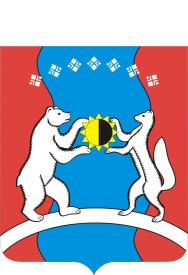 САХА ӨРӨСПҮҮБҮЛҮКЭТЭ«АЛДАН ОРОЙУОНА»МУНИЦИПАЛЬНАЙТЭРИЛЛИИДЬАһАЛТАТАУУРААХ  № п/пНаименование учреждения-организатора летнего отдыха детей и их оздоровленияНаименование и краткая характеристика услугиЕдиница измеренияСтоимость за 1 единицу измерения (руб.)1.МБОУ ДОД ДООЛ  «Берег Дружбы» МО «Алданский район»Летний отдых детей, занятость и их оздоровление в каникулярное время1 путевка/на 21 день24 200,00№ п/пСтатьи затрат на 1 сменуСумма, руб.1.Затраты на оплату труда3 564 610,902.Затраты на приобретение подарочной и сувенирной продукции45 000,003.Затраты на приобретение продуктов питания2 576 081,484.Затраты на перевозку детей246 000,005.Затраты на оплату прочих услуг340 178,24Всего затрат на 1 смену:6 771 870,62Нормативное количество детей в 1 смену (человек)280Стоимость путевки на 1 ребенка:24 200,00